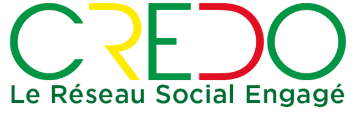 Parce qu’au-delà des mots, des slogans politiques et de la vision des autorités, il ne saurait y avoir de développement sans implication de chaque citoyen,Parce que l’émergence du Sénégal passe par l’émergence d’un nouveau type de sénégalais responsable, vertueux et exemplaire,Parce que l’information et la formation sont à la base de toute prise de conscience source de changements de comportements,Votre organisation et vous-même êtes invités à prendre part au développement d’un nouveau réseau social citoyen.Ce projet fédérateur compte s’appuyer sur les organisations professionnelles du Sénégal, les structures d’appui au secteur privé, les organisations de la société civile et les citoyens à titre individuel et collectif.Il sera articulé autour d’une plate-forme web ouverte en espace de libre expression, qui a l’ambition de collecter l’ensemble des informations, conseils, témoignages utiles à la juste prise en compte des enjeux de notre développement, selon trois (3) applications :-Un répertoire des informations et conseils pratiques utiles aux citoyens, alimenté par des organisations professionnelles, des institutions et des experts de référence dans leur domaine d’activité,-Un forum de discussions qui sera modéré par un administrateur, ouvert à des témoignages et des questions posées par les citoyens, avec avis d’experts, d’entreprises et d’organisations concernés qui souhaiteront apporter un éclairage,-Un répertoire des bonnes pratiques responsables et durables alimenté par des chercheurs, des acteurs du développement, qui servira de cas d’école et d’inspiration pour les changements de comportements. L’objectif est de contribuer à l’information, à la formation des citoyens afin de leur donner des éléments d’appréciation des enjeux qui les concernent, et qui leur permettront d’assumer leur part du développement national en toute responsabilité.Cet échange d’informations sur les pratiques vertueuses leur permettra également de relever leur niveau d’exigence envers les biens et services qui leur sont proposés, ce qui à terme aura un impact positif sur la production nationale, la concurrence et la compétitivité de notre économie.Enfin, les organisations professionnelles et les partenaires au développement trouveront à travers cette plate-forme interactive un lien direct avec leur public.« UNE INFORMATION STRATEGIQUE ET UTILE POUR TOUS, PAR TOUS, ET AVEC TOUS »ACTIVITES SELECTIONNEES POUR LE VOLET INFORMATION ET CONSEIL :Une information vaut par sa source, sa précision et son actualité. Les partenaires professionnels et institutionnels sont donc les meilleurs garants de sa qualité, d’où l’importance de leur signature pour authentifier et crédibiliser son contenu.Rôle attendu du partenaire professionnel :-Fournir les textes, 1 ou 2 photos illustrant son secteur d’activité, son logo, et le lien de son site web,-Garantir la qualité et l’authenticité de l’information – conseil, ainsi que sa mise à jour régulière,-Participer à l’animation du forum par des contributions, des avis d’expert et des recommandations,-Assurer la promotion de la plate-forme auprès de ses membres et partenaires professionnels.Contrepartie de son engagement au démarrage du programme - 6 mois :-Publication de son nom et son logo sur la page d’ouverture du site, dans l’espace « Partenaires »,-Présentation de sa carte de visite en fin d’articles (nom, logo, contacts, lien du site web).Financement de l’activité :Les coûts de création et de développement de la plate-forme seront assurés par autofinancement des promoteurs, et complétés par des contributions volontaires des partenaires sous forme d’aide au démarrage ou parrainage. A l’issue de la phase de lancement et en fonction du volume de connexions, la plate-forme sera ouverte à la publicité commerciale, qui restera distincte de la partie rédaction et conseils qui a vocation à rester gratuite, indéfiniment.Aucune contrepartie financière ne sera demandée aux partenaires institutionnels en échange des informations qu’ils voudront bien fournir au public et de la publication de leurs logos et cartes de visite accompagnant leurs textes. Toutefois, les partenaires qui souhaitent accompagner CREDO pourront souscrire librement à des parrainages ou acheter des espaces de promotion de leur activité.Manifestation d’intérêt :Entreprise :						Représentant :                                                                                             Fonction :Personne en charge du suivi du projet :Fonction :				Téléphone : 				EmailNous confirmons notre intérêt pour le projet de réseau social en création et marquons notre accord pour participer à son développement par la fourniture d’informations et de conseils, en échange de la publication de nos logos et contacts professionnels, sans engagement financier entre les parties.Nous marquons notre accord pour une période d’essai de six (6) mois à compter de la signature de la présente convention, qui pourra faire l’objet d’une prolongation après évaluation du programme.		Date :							Signature :credo.snContact promoteur :Amath BAConseiller en appui au secteur privé, Stratégie et Communicationcredo.sn@gmail.com+221 70 583 92 97CONSEILSPARTENAIRES PRESSENTIS1Prévention des accidents domestiquesOrdre des Médecins et/ou Sapeurs-Pompiers2Protection des données personnellesCommission Nationale Données Personnelles3Droit à l’image et droits d’auteurBureau des Droits d’Auteurs - BSDA4Prévention santé et sécurité au travailPréventeurs sans Frontières5Téléphonie mobile et santé publique Agence de Régulation des Télécoms - ARTP6Assurances retraite complémentaireFédération des Assurances - FSSA7Pensions de retraite des travailleursInstitution de Prévoyance Retraite - IPRES8Protection sociale des travailleursCaisse de Sécurité Sociale9Normes de construction des bâtimentsAssociation des Bureaux Contrôles Techniques10Contrôle technique des automobilesBureau Véritas11Règlementation sur les garanties et le SAVAvocats en droit des consommateurs12Services bancaires et financiersAssociation des Banques - APBEF13Epargne et placements boursiers APBEF et/ou CGF Bourse14Monnaie électronique et transferts d’argentAssociation des Banques - APBEF15Crédit à la consommationAssociation des Banques - APBEF16Tourisme : Transport aérien et hôtellerieAssociation des Professionnels du Tourisme17BTP : sécurité dans les constructions Association des Entreprises du BTP - SPEBTPS18Consultations et hospitalisationsOrdre des Médecins du Sénégal19Sécurité : gardiennage et électroniqueFédération des Sociétés de Gardiennage20Emploi : Embauche et licenciementAssociation des Professionnels des RH21Emploi : Travail temporaire et intérimAssociation des Professionnels des RH22Emploi : Chômage techniqueAssociation des Professionnels des RH23Eau et électricité : gestion des contentieuxAvocats en droit des consommateurs24Energies renouvelables : quelle alternativeInstitut des Sciences de la Terre - UCAD25Equipements et services informatiquesOPTIC / ESP / UGB26Equipements électroniques et ménagersEcole Supérieure Polytechnique de Dakar27Internet Cybersécurité et protection des enfantsAgence de Régulation des Télécoms - ARTP28Immobilier : locations, ventes, foncierAssociation des Professionnels de l’Immobilier29Environnement : positive attitudeUniversité Cheikh Anta Diop de Dakar / ISE30Déchets : solutions d’avenirUniversité Cheikh Anta Diop de Dakar / ISE